ЧЕРКАСЬКА ОБЛАСНА РАДАР І Ш Е Н Н Я20.12.2019  										№ 34-5/VIIПро призначення МОГИЛЕЯ В.С.на посаду директора комунальногозакладу "Михайлівська спеціальназагальноосвітня школа-інтернатЧеркаської обласної ради"Відповідно до пункту 20 частини першої статті 43 Закону України
"Про місцеве самоврядування в Україні", частини другої статті 25 Закону України "Про освіту", частини третьої статті 21, статті 23 Кодексу законів
про працю України, рішень обласної ради від 16.12.2016 № 10-18/VIІ
"Про управління суб’єктами та об’єктами спільної власності територіальних громад сіл, селищ, міст Черкаської області" (із змінами), від 16.12.2016
№ 10-22/VIІ "Про порядок укладання контрактів з керівниками підприємств, установ, закладів спільної власності територіальних громад сіл, селищ, міст Черкаської області та затвердження типових форм контрактів" (із змінами), враховуючи наказ відділу освіти Кам’янської районної державної адміністрації від 18.03.1999 № 10, заяву Могилея В.С. від 22.10.2019, обласна рада
в и р і ш и л а:1. ПРИЗНАЧИТИ МОГИЛЕЯ Василя Степановича на посаду директора комунального закладу "Михайлівська спеціальна загальноосвітня школа-інтернат Черкаської обласної ради" з 02 січня 2020 року, продовживши з ним трудові відносини шляхом укладання контракту строком на шість років.2. Контроль за виконанням рішення покласти на постійну комісію обласної ради з питань комунальної власності, підприємництва та регуляторної політики.Голова									А. ПІДГОРНИЙ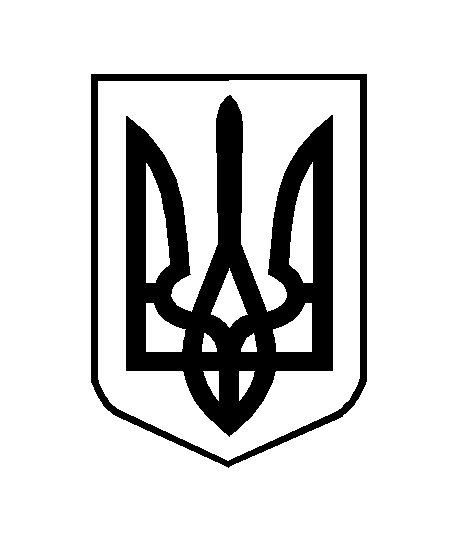 